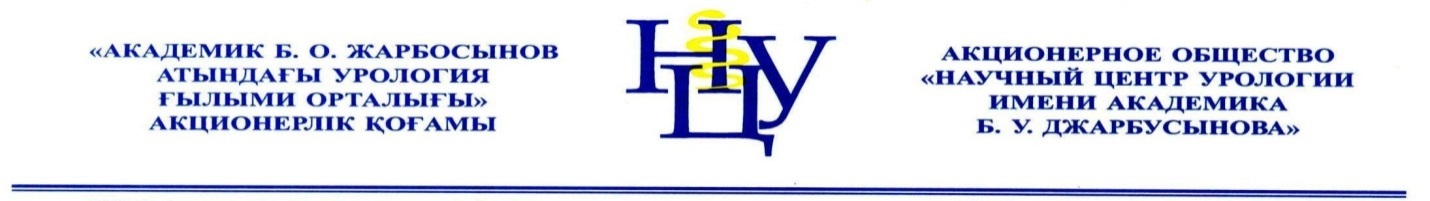 «УТВЕРЖДАЮ»                                                                                       Заместитель председателя правления по научно-исследовательской деятельности                                                   _____________________     Мухамеджан И.Т«____»____________2016г.Академический календарь на 2016 - 2017 учебный годдля резидентов 3 курса, обучающихся по специальности «Урология и андрология, в том числе детская»Согласовано:Заместитель председателя правления по научно-исследовательской деятельности                                           Мухамеджан И.Т.Юрисконсульт                                                                                             Абдрахманова А.М.Подготовила:Зав. ПДО                                                                                                     Дакенова Г.Б.Учебные мероприятия Учебные мероприятия Дата проведения Начало и окончание учебного годаНачало и окончание учебного года1 сентября 2016 г. – 08  июля 2017 г. Осенний семестр27 – 31 августа27 – 31 августаОсенний семестрИнструктаж1 сентября 2016 г.Осенний семестрПредоставление ежемесячного отчета в отдел резидентуры28 сентября 2016г.28 октября 2016 г.28 ноября 2016 г.22 декабря 2016 г.23 января 2017 г.Осенний семестрПромежуточная аттестация28 января 2017 гОсенний семестрПраздничные и выходные дни12 сентября - Первый день Курбан – айта01 декабря – День Первого Президента 16-17 (16,17,18,19) Декабря - День независимости РК 1-2 (1,2,3) Января - Новый год07 Января - Православное РождествоВесенний семестрНачало семестра1 февраля 2017 г.Предоставление ежемесячного отчета в отдел резидентуры28 февраля 2017 г.28 марта 2017 г.28 апреля 2017 г.26 мая 2017 г.28 июня 2017 г.Представление утвержденного годового отчета в отдел резидентуры08 июля  2017 г.Промежуточная аттестация для слушателей резидентуры, продолжающих обучение08 июля  2017 г.Каникулы с 03 августа по 31 августа 2017г.Праздничные и выходные дни08 Марта - Международный женский день21; 22; 23  Марта - Наурыз мейрамы01 Май - Праздник единства народов Казахстана07 Май - День Защитника Отечества09 Май - День Победы06 июля – День Столицы30 Августа – День Конституции РК 